«ДАЛЬНЕВОСТОЧНАЯ ПОБЕДА»
ВСЕРОССИЙСКИЙ ИСТОРИЧЕСКИЙ КВЕСТКвесты Победы – это современный формат изучения истории, предложенный «Волонтерами Победы» в 2016 году. Целью является популяризация изучения истории России с помощью новых форматов 
и технологий. Квест является командной игрой, в которой участники выполняют задания, связанные одной сюжетной линией. Их основу составляют подлинные факты, проверенные профессиональными историками, уникальные рассекреченные архивные документы. Всероссийский исторический квест «Дальневосточная Победа» проводится в Год памяти и славы и посвящен завершающему этапу Второй Мировой войны. Адаптирован к проведению как на городских пространствах, так и в пределах образовательных организаций. Рекомендуемый возраст игроков – 12+. Регистрация участников – на сайте волонтерыпобеды.рф. ЛЕГЕНДАОпасность войны СССР с Японией существовала со второй половины 1930-х годов. В 1940 году был даже создан советский Дальневосточный фронт.Ситуация на Дальнем Востоке складывалась таким образом, что СССР и Япония искали возможность оттянуть возможный военный конфликт, как можно дольше. Результатом становится подписание 13 апреля 1941 года Пакта о нейтралитете. Однако, несмотря на этот документ, были зафиксированы случаи нападения японских кораблей на советские суда. На протяжении всей Великой Отечественной войны на Дальнем Востоке сохранялся хрупкий нейтралитет.Напряжение нарастало…МЕХАНИКАПеред стартом каждой команде выдаётся маршрутный лист 
с указанием последовательности прохождения станций. Далее участники начинают движение по ним строго в соответствии с полученным маршрутом.Важно размещать станции на расстоянии не дальше 2-3 минут перемещения между ними.Если количество станций меньше, чем количество команд, участвующих в квесте, то следует увеличить количество «кругов» и трекеров соответственно.Прибыв на очередную станцию, участники получают фото и карточку 
с воспоминаниями ветеранов и выполняют задание.Важно! Трекер на станции строго следит за временем! Рекомендуемый тайминг:1-2 минуты – погружение команды в историю события;6 минут – выполнение задания;1-2 минуты – переход/возвращение станции в стартовый вид.	Если команда справляется быстрее отведенного времени, трекеру необходимо продолжать общение с командами в рамках определенного станцией события. Поэтому важно подготовить трекеров, чтобы они были подкованы другими интересными историческими фактами по тематике станции.После выполнения командой задания трекер начисляет баллы 
и выставляет их в маршрутный лист.Квест заканчивается либо по прохождении всеми командами всех станций, либо через конкретное, заранее объявленное время.ПОДСЧЕТ БАЛЛОВЗа выполнение задания команда может заработать от 0 до 10 баллов. Общее количество баллов на финише определяется путём суммирования полученных на каждой станции баллов. Победителем становится команда, давшая правильный ответ на итоговое задание и набравшая наибольшее количество баллов. 9 АВГУСТА 1945 ГОДА	Историческая вводнаяНа Ялтинской конференции в феврале 1945 года лидеры трех держав договорились, что спустя 3 месяца после того, как закроется Западный фронт, СССР откроет Дальневосточный фронт и поможет союзникам в войне с Японией. Договоренность была достигнута, хотя спустя полгода уже Дуайт Эйзенхауэр в своих мемуарах указывал, что обращался к президенту Гарри Трумэну: «Я говорил ему, что, поскольку имеющиеся сведения указывают на неизбежность скорого краха Японии, я категорически возражаю против вступления Красной Армии в эту войну».Тем не менее, спустя 3 месяца после 9 мая документ об объявлении войны был вручен японскому послу в Москве в 17:00 8 августа 1945 года.	Буквально через час после передачи документа советские войска на рассвете под прикрытием тумана вступили на территорию Манчжурии и за три недели разгромили Квантунскую армию.Суть заданияУчастникам нужно будет взять на себя роль строителей переправ и организовать саму переправу.Советские войска совершили чудо, в короткое время перебросив огромное количество войск и техники через всю страну. Но военное время сыграло свою злую штуку – далеко не везде было цело железнодорожное полотно, не говоря уже о мостах и переправах. Перед вашей командой стоит задача поставить переправу из точки А и Б из подручных материалов (на столе). Условия – переправа не может касаться земли между точками вне круга, переправа должна быть на высоте не менее 10 см.Ваша команда также делится на 2 части и одновременно начинает с двух сторон. Команды могут договариваться внутри себя, но не между собой.Финальная проверка – на центр переправы кладется грузик.Необходимый реквизит грузик весом 100 грамм (подойдет что угодно), коробок спичек – 20 шт. ИЛИ палочки для размешивания кофе – не менее 200 шт. (они длиннее и удобнее спичек) + резинки для денег.Отметить точку А и точку Б на расстоянии 20 см друг от друга (по границам). Точки диаметром – 10 см.Подсчет баллов Переправа, соответствующая всем правилам, принесет своей команде
6 баллов. Каждые дополнительные 3 см высоты + 1 балл, каждая минута + 1 балл.	СОВЕТСКО-АМЕРИКАНСКИЕ КЛЕЩИ Историческая вводнаяМаршал Василевский А.М. в своих мемуарах замечает:«В правительстве Японии начало Советским Союзом военной операций в Манчжурии вызвало панику. «Вступление сегодня утром в войну Советского Союза, – заявил 9 августа премьер-министр Судзуки, – ставит нас окончательно в безвыходное положение и делает невозможным дальнейшее продолжение войны». Таким образом, именно действия советских вооруженных сил, по признанию японского руководства, а не атомная бомбардировка городов Японии американскими самолетами, произведенная 6 и 9 августа, решили судьбу Японии и ускорили окончание Второй Мировой войны. Массовое уничтожение населения японских городов не диктовалось никакой военной необходимостью. Атомная бомба была для правящих кругов Соединенных Штатов не столько актом, обозначающим неизбежный конец Второй Мировой войны, сколько первым шагом в «холодной войне» против СССР».Американские атомные бомбардировки 6 и 9 августа показали всему миру разрушительную мощь атомного оружия, которая забрала жизни до 270 тысяч человек.6 августа произошел первый взрыв. Множество часов зафиксировало этот момент времени – их стрелки навечно замерли в положении 08:15.Советское наступление уничтожило японскую надежду на победу в войне, американские бомбы уничтожили надежды на сохранность родных земель. Над Японией навис Дамоклов меч полного уничтожения и подчинения, с которым лоб в лоб пришлось столкнуться императору Японии и военачальникам.Суть задания: Участникам нужно будет перелить из одного сосуда в другой зараженную воду, не имея доступа к сосуду.При использовании ядерного оружия неизбежно заражение окружающей среды. «Грязная» радиация забрала многих жителей Хиросимы и Нагасаки уже после бомбардировки. Даже находиться рядом с зараженным объектом опасно для здоровья, не говоря уже о прикосновениях к нему. Перед вами объект с зараженной жидкостью. Касаться его запрещено, подходить на дистанцию ближе 30 см – запрещено. Заходить в круги запрещено – это зараженная зона. Вам нужно обезвредить радиацию - поместить жидкость в обеззараживающее ведро, а пустую бутылку в пакет. Касаться бутылки вы можете только веревками и резиной, касаться ведра нельзя.При касании территории бутылкой вне первого круга – слабое заражение. У вас есть 2 минуты на обсуждение, 10 на решение, говорить при решении нельзя.Необходимый реквизит (для 1 команды):Малярный скотч, веревка по 2 м – 4 шт., резиновый браслет, бутылка с расширяющимся верхом (пластиковый бокал, бутылка «Фанта», пр.), ведро, жидкость – 2 литра, зеленая краска (акварель), синяя краска (акварель), пакет.Подготовка трека:Нужно сделать два круга диаметром 1м (1м между кругами), в центре кругов лежат бутылка и ведро. Бутылка наполнена жидкостью, смешанной с зеленой краской, а ведро – жидкостью с синей краской. 4 веревки по 2 м лежат рядом с первым кругом, рядом лежит силиконовый браслет или браслет из тянущейся ткани.Подсчет баллов:Максимальный балл – если перелили всю жидкость и поместили бутылку в ведро. Каждое касание бутылкой поверхности вне первого круга и малый пролив – минус балл. Пролить много жидкости – поражение. Уронить бутылку полностью – поражение. ТИХО, НО МОЩНОИсторическая вводная9 августа войска Забайкальского, 1-го и 2-го Дальневосточных фронтов во взаимодействии с Тихоокеанским военно-морским флотом и Амурской речной флотилией начали боевые действия против японских войск на фронте более 4 тысяч километров. Передовые батальоны и разведывательные отряды трех фронтов в крайне неблагоприятных погодных условиях - летнего муссона, приносящего частые и сильные дожди, - двинулись на территорию противника.К исходу первого дня наступления советские танкисты совершили бросок на 120—150 км, а передовые отряды 17-й и 39-й армий продвинулись на 60—70 км. Благодаря элементу неожиданности, специальной подготовке и грамотному командованию советские войска стремительно проникали вглубь вражеской территории.13 августа 1945 года президент США Гарри Трумэн отдал приказ занять порт Дальний до того, как туда высадятся русские. Сделать это американцы собирались на кораблях. Советское командование решило опередить США: пока американцы доплывут до Ляодунского полуострова, советские войска высадят свой десант на гидросамолетах. Маршал Василевский А.М. в своих мемуарах отмечает десантные силы:«Отличились парашютисты, высадившиеся в Харбине, Гирине и Хамхынге  далеком вражеском тылу: царившая в японских войсках растерянность, вызванная поражением Квантунской армии на фронте, облегчила парашютистам выполнение ответственного задания».Высадка в глубоком тылу ввергла противника в панику и усилила психологическое давление на противника, что сыграло важную роль.Суть заданияУчастникам предстоит сконструировать механизм для безопасного десантирования и протестировать его.Десантирование – опасный и высокоточный процесс. Перед десантниками стоит важная задача выпрыгнуть и использовать парашют в нужное время, приземлиться на узкую площадку и без ошибок, иначе операция в тылу врага обернется трагедией. Вам нужно сконструировать безопасное устройство для десантирования и протестировать его на яйце, скинув с высоты 2 метра. Яйцо должно попасть в начерченную площадку и уцелеть.На выполнение задания у вас есть 10 минут.Необходимый реквизит Куриное яйцо – 1 шт., полиэтиленовые пакеты – 3 шт., зубочистки, коктейльные трубочки, малярный скотч, бумага А4.Нарисовать скотчем круг диаметром 30 см. Расположить все материалы в месте, удобном участников, за столом.Подсчет баллов	В этом задании баллы нужно присуждать в контекстном режиме – оценивая успехи всех команд и ранжируя их по местам. Чем быстрее команда справилась и чем меньше материалов использовала, тем больше балл за успешное прохождение. При повреждении яйца – 0 баллов.	ФОРСИРОВАНИЕ ХИНГАНСКОГО ХРЕБТА Историческая вводнаяВойска всех трех советских фронтов вышли к предгорьям Большого Хингана. Предстояла схватка армий не только с противником, но и с величественным горным хребтом. Наступление советских войск проходило в условиях упорного сопротивления врага, но этих усилий было недостаточно, чтобы остановить закаленную в боях Красную Армию. Передовые части Забайкальского фронта уже к 11 августа подошли к западным склонам Большого Хингана, и началось преодоление великого хребта. Форсирование Хингана явилось подвигом, не имевшим себе равных в современной войне, свидетельства этого есть в воспоминании: Карпов В.В. вспоминает в своей книге «Гроза на Востоке»:«Трое суток длилась титаническая схватка воинов с горными хребтами Большого Хингана! Почти триста километров пробивались танкисты все выше и выше и, наконец, достигли перевалов. Невероятное зрелище — танки выше облаков, на вершине 1200–1500 метров!Вот только один эпизод из этой горной эпопеи. Головной танк с огромным трудом поднялся на вершину очередного предгорья главного хребта. Распустили стальной трос лебедки этого танка и опустили вниз, чтобы помочь взбираться сюда очередному танку. Трос закрепили, и танк с напряженным ревом пополз вверх. Гусеницы его скрежетали по крепкой каменной скале, высекая искры. Танк упорно продвигался вверх. Трос, натянутый как струна, вибрировал и вдруг, когда танк был на середине склона, со свистом лопнул, и буксируемый танк заскользил вниз. Именно заскользил, как по льду, потому что механик-водитель успел включить тормоза. 
Танк, набирая скорость, скатывался вниз, а там узкая дорога — справа от нее крутая каменная стена, слева пропасть. На самой дороге стоит колонна танков. Если танк с разгона, юзом даже, попадет в створ дороги, он повредит себя и головной танк в колонне. Все это длилось несколько секунд, но опытный механик-водитель неимоверными усилиями сумел врубить рычаг поворота, и танк, развернувшись на склоне, упал набок, некоторое время скользил на этом борту и чудом остановился у края пропасти. Неудача не обескуражила танкистов, они все же загнали еще один танк на вершину и, распустив два троса, стали быстро преодолевать перевал всем передовым отрядом.К исходу 14 августа войска Забайкальского фронта, пройдя расстояние от 250 до 400 км, вышли в центральные районы Маньчжурии и продолжали продвигаться к ее столице Чанчуню и крупному промышленному центру Мукдену. За это же время войска 1-го Дальневосточного фронта в условиях труднопроходимой горно-таежной местности, прорвав сильную полосу обороны, напоминавшую линию Маннергейма, только в больших масштабах, и овладев семью мощными укрепленными районами, продвинулись вглубь Маньчжурии на 120-150 км и завязали бой за город Муданьцзян.Суть задания: Командам с помощью языка жестов и искусства пантомимы предстоит объясниться друг с другом.Только общие усилия позволили нашим войскам покорить Большой Хинган! Когда каждый помогал общей цели, и это взаимодействие обеспечило безопасность прохождения хребта. Сейчас вашей команде нужно поделиться на две части, после чего вам нужно будет передать друг другу информацию, с помощью которой вы сможете объединить свои усилия, но передавать придется без помощи слов и звуков. Также в процесс передачи должны быть включены все участники команд.У каждой команды есть лист с фразой. Вам нужно передать смысл фразы полностью другой команде. Только если обе команды поймут смысл сообщений, вы пройдете успешно хребет. На обсуждение того, как вы будете передавать информацию партнерам по команде у вас есть 2 минуты, на объяснение кодовой фразы языком жестов и пантомимой – 7 минут, на передачу полученной информации трекеру –
1 минута у каждой команды.Необходимый реквизит Напечатанные «Танки» и «Солдаты»Танки:Мы утром завели двигатели и протянули стальные тросы. На них мы себя потянем до вершины.Солдаты:Мы крепко закрепим тросы и расчистим дорогу до вершины, тогда танки пройдут без препятствий.Подсчет балловЧем ближе к дословному значению фразы, тем выше балл. Сильное отклонение или полное несовпадение – 0 баллов.	КУРИЛЬСКИЕ ОСТРОВАИсторическая вводная: 18 августа советские войска под покровом тумана высадились на берегах острова Шумшу, который в скором времени окажется освобожденным. Меньше 2 недель заняло у советских войск проведение операции, сломившей остатки Квантунской армии, которые не приняли капитуляции своего руководства.Больше 80 000 солдат ждали нашего прихода, ждали нас, чтобы дать отпор, который закончился уже 23 августа, когда командующий японскими войсками на северных Курильских островах генерал-лейтенант Фусаки Цуцуми принял условия капитуляции и повел свои войска в плен.Вскоре был отдан приказ маршала советских войск Василевского А.М. командованию Тихоокеанского флота занять южные Курильские острова. Из книги «На крайних восточных рубежах» офицера С.К. Юдина:«...18 августа войска Камчатского оборонительного района вступили в бой за освобождение Курильских островов. Особенно жаркие сражения разгорелись на острове Шумшу.Сильная канонада сотрясала воздух. Батарея с Лопатки вела интенсивный огонь по укреплениям врага.Когда основные силы КОР уже вели бой, 7-й отдельный стрелковый батальон получил приказ погрузиться на корабль с задачей высадиться на острове Шумшу, развить успех полков, наступавших на господствующую высоту 171,0.Первая рота снялась со своих позиций на Маячной высоте и готовилась к маршу в район погрузки. В это время японцы предприняли попытку подавить нашу батарею артиллерийским огнем. Выпустили до десяти снарядов, но безуспешно. Дальность стрельбы их артиллерии, видимо, была недостаточной.   Снаряды рвались в основном в прибрежной части: в кучегурах и на дороге, где формировались колонна роты. Пришлось рассредоточиться и залечь. Один снаряд разорвался на вершине кучегура, за которым укрывался минометный взвод. Осколки со свистом разлетелись, солдат обсыпало песком. Другой снаряд пролетел дальше в глубину мыса и разорвался на высоте Плоской у самого командного пункта командира роты, но, к счастью, там уже никого не было...»31 августа острова Малой Курильской гряды были взяты без боя, а 1 сентября в Кунашире наших солдат встретили белым флагом.Острова были освобождены и, позднее, стали частью Советского Союза.Суть задания: Участникам нужно будет совладать с весьма ограниченным пространством.На Дальневосточном фронте большое значение имело водное десантирование. Солдаты под покровом ночи доставлялись до точки операции и мгновенно захватывали важные объекты. В этот раз произошло несчастье: корабль, который переправлял вашу команду, получил течь. Теперь каждую минуту (или по готовности) одна из секций тонет. Помощь уже в пути, но нужно продержаться максимально долгое время! Говорить во время задания нельзя: японцы патрулируют воду!Необходимый реквизит 10 кусочков ткани размером не менее 20*20 см ИЛИ 10 стульевИз имеющегося материала мы создаем площадку, но с условием, что потом по частям сможем ее уменьшать.Подсчет баллов Чем меньше осталось секций под участниками, тем выше итоговый балл. Если осталась одна – 10 баллов, если 2 – 9 баллов и так далее.	ПОДДЕРЖКА С МОРЯ Историческая вводная28 июня Ставкой Верховного главнокомандующего был утвержден план войны с Японией, по которому все подготовительные мероприятия должны были быть закончены к 1 августа 1945 г., а к самим боевым действиям предписывалось приступить по особому приказу. Наступление планировалось начать 20-25 августа и закончить в полтора-два месяца, а в случае успеха и в более короткие сроки. Перед войсками была поставлена задача ударами из Монгольской Народной Республики, Приамурья и Приморья расчленить войска Квантунской армии, изолировать их в Центральной и Южной Маньчжурии и полностью ликвидировать разрозненные группировки противника.В ответ на докладную записку Главкома ВМФ адмирала Н.Н. Кузнецова от 2 июля Сталин дал ему ряд указаний, в соответствии с которыми советский флотоводец поставил перед Тихоокеанским флотом СССР следующие задачи:1.	Не допустить высадки японского десанта в Приморье и проникновения японских ВМС в Татарский пролив;2.	Нарушить коммуникации японских ВМС в Японском море;3.	Нанести авиационные удары по портам Японии при обнаружении скопления там военных и транспортных судов противника;4.	Поддержать операции сухопутных сил по занятию военно-морских баз в Северной Корее, на Южном Сахалине и Курильских островах, а также быть готовым к высадке десанта на Северном Хоккайдо.Хотя реализация этого плана первоначально была намечена на 20— 25 августа 1945 г., позднее была передвинута Генеральным штабом Красной армии на полночь с 8 на 9 августа.Суть задания: Команде предстоит вычислить и уничтожить корабли противника, минимизируя потери своих кораблей (по принципу игры «Морской бой»)На полу сигнальной лентой обозначаются два квадрата 5 на 5 клеток. По левой боковой стороне клетки нумеруются от 1 до 5, по верхней стороне 
от А до Д. На одном поле размещены корабли противника (они расставляются трекером и их расположение участники не видят), на другом поле команда расставляет свои корабли.На каждом поле должно быть расставлено по 4 корабля:Трехпалубный – 1 шт; Двухпалубный – 1 шт; Однопалубный – 2 шт.На расстановку кораблей команде отводится 1 минута. Команда раскладывает листы с изображением кораблей на те позиции, которые считает тактически верными, и переворачивает их изображением вниз. На свободные места кладутся изображением вниз листы с меткой «промах»Затем начинается «морской бой», цель команды – найти и утопить корабли противника.Команде дается возможность сделать 25 «выстрелов» в течение 10 минут.Участники по очереди «делают выстрелы» на поле противника, становясь на одну из клеток. Чтобы узнать результат «выстрела»: промах, убит или ранен – участнику необходимо ответить на задаваемый трекером вопрос (вопросы предполагают ответ «да» или «нет»).•	Если участник отвечает на вопрос верно, то трекер выдает один из листов «промах», «убит» или «ранен», соответствующий расположению кораблей противника. Если участник убил или ранил противника, то он продолжает наступление и делает следующий «выстрел», переходя на другую свободную клетку, где отвечает на следующий вопрос и т.д. Если участник ответил на вопрос верно, но сделал «промах», то ход переходит к другому участнику команды. •	Если участник ответил на вопрос неверно, то в этом случае удар производится по кораблям команды трекером. Вопросы (верно ли утверждение): 1.	Вторая Мировая война началась 1 сентября 1939 года. (да)2.	Командующего британскими войсками в Европе звали Бернард Монтгомери. (да)3.	Советские войска разгромили Квантунскую армию за 12 дней, тем самым вынудив капитулировать Японию, хотя американские военные специалисты планировали воевать до 1947 года. (да)4.	Атомная бомба, сброшенная 6 августа, носила имя «Малыш». (да)5.	Мирный договор между Японской империей и СССР не был подписан. (да)6.	Во время Второй Мировой войны принцесса Елизавета (нынешняя королева Великобритании) служила механиком-водителем санитарного автомобиля. Её служба длилась пять месяцев. (да)7.	Несмотря на разрушительные последствия атомных бомбардировок Хиросимы и Нагасаки, были люди, сумевшие их пережить. (да) 8.	6 августа 1945 года, когда на Хиросиму была сброшена атомная бомба, в пригороде проходила партия по игре го за один из самых почётных японских титулов. Взрывная волна выбила стекла и привела помещение в беспорядок, но игроки восстановили камни на доске и доиграли партию до конца. (да)9.	Японский солдат на протяжении 27 лет в одиночку оборонял остров в Тихом океане не веря, что Япония капитулировала. (да)10.	Во время Второй Мировой войны японцы изготовили 9 000 «воздушных вооруженных кораблей» из бумаги и шелка. Прорезиненные воздушные шары должны были доставить зажигательные и противопехотных бомбы в США. Более 1 000 воздушных шаров достигли штата Мичиган. (да)11.	Подписание акта о капитуляции Японии проходило на линкоре, которые носит имя одной из крупнейших американских рек (да).12.	На Тихоокеанском театре военных действий стороны конфликта использовали кокосовый сок для раненых, в качестве альтернативы плазмы крови. (да)13.	Понятие «гремлины» появилось впервые во время Второй Мировой войны, когда механические повреждения в самолетах в шутку сваливали на небольших монстров. (да)14.	Уже во время Второй Мировой войны существовали проекты авианосцев-субмарин. Именно с одной из таких субмарин японцы произвели единственную за время войны бомбардировку континентальной части США. (да)15.	Планируя экспансию в Китай и Сибирь, японцы в 1930-х годах разработали особый бронеавтомобиль Тип 2595 «Со-Ки». Его отличительным преимуществом была возможность движения как на гусеничном ходу, так и по железным дорогам. Перевод машины с гусениц на колёса занимал три минуты, обратно — всего минуту. (да)16.	 Японцы строили новые усовершенствованные модели бомбы-ракеты «Окка», напоминавшей немецкую ракету «Фау-1», но управлявшейся пилотом-смертником. (да)17.	Во время проведения операции «Августовская буря» советские войска взяли в плен императора Маньчжоу-Го — последнего императора Китая Пу И. (да)18.	Во время Ялтинской конференции Сталин сознательно нарушил дипломатический протокол из уважения к американскому президенту. (да)19.	Главнокомандующий советскими войсками на Дальнем Востоке отдал приказ об оккупации японского острова Хоккайдо силами двух пехотных дивизий.20.	Атомная бомба, сброшенная 9 августа, носила имя «Толстяк». (да)21.	Одним из самых результативных снайперов в годы войны стал Василий Григорьевич Зайцев. На фронт он прибыл именно с Дальнего Востока, где служил на Тихоокеанском флоте. (да)22. Война с Японией началась 8 августа, ровно через 3 месяца после капитуляции Германии, как и обещал союзникам Сталин. (да)23. В наградной системе СССР по итогам Второй Мировой войны было 2 медали, отметивших наш вклад в её завершение: «За Победу над Германией» и «За Победу над Японией». На первой Сталин смотрит на запад, а на второй на восток.24. В основу текста песни «Три танкиста», легли события, которые произошли на озере Хасан в 1939 году? (да)Необходимый реквизит Сигнальная лента, листы с метками «мимо», «убит», «ранен» и «знак вопроса», листы с кораблями.Подсчет баллов: Задание считается выполненным, если уничтожены все корабли противника. При этом, чем больше своих кораблей удалось сохранить, тем выше итоговый балл. Если же команда потеряла свои корабли, не уничтожив корабли противника, то задание считается проваленным и команда получает
0 баллов.	ИТОГИ Историческая вводнаяВ целом тщательная и всесторонняя подготовка, четкое и умелое управление войсками в ходе наступления обеспечили успешное проведение этой крупнейшей стратегической операции, в результате которой всего за 12 дней (!!!) была полностью разгромлена миллионная Квантунская армия, являвшаяся главной боевой армией Японской империи на суше. Окончание войны на Дальнем Востоке предотвратило дальнейшее истребление и ограбление японскими оккупантами народов Восточной и Юго-Восточной Азии, ускорило капитуляцию Японии, что спасло от гибели сотни тысяч американских и английских солдат, избавило миллионы японских граждан от неисчислимых жертв и страданий.Основные боевые действия на континенте велись 12 дней: с 8 по 20 августа. Однако отдельные боестолкновения продолжались вплоть до 10 сентября, ставшего днем полной капитуляции и пленения остатков Квантунской армии. Во многом успешные действия стали возможны благодаря работе советской разведки. Данные, собранные ею, позволили правильно подготовиться к преодолению укрепрайонов, созданных японцами в Манчжурии. Благодаря этому операция прошла успешно, а ее итогом стало подписание акта о капитуляции Японии 2 сентября 1945 года на борту линкора «Миссури» в Токийском заливе. Всем известно, что со стороны американцев присутствовал Верховный командующий союзных войск генерал Дуглас Макартур, но мало кто знает, что со стороны СССР был генерал-лейтенант Кузьма Деревянко.«Товарищ Верховный главнокомандующий! Генерал-лейтенант Деревянко капитуляцию Японии принял!» Эти слова Кузьма Николаевич произнес 30 сентября 1945 года, когда докладывал Сталину о выполнении ответственного поручения. Именно подписание этого документа поставило финальную точку в самой кровавой и страшной войне человечества. Война закончилась, и солдаты поехали домой.Суть задания: Зачастую разведчикам приходилось собирать по крупицам полученную информацию, чтобы восстановить единую картину событий. По имеющимся данным восстановить макет важного стратегического объекта противника.Из имеющихся элементов конструктора трекер выстраивает объект, который затем детально описывает (объект желательно делать несимметричным).Пример описания:- зеленый кубик находится справа от красного кубика;- над красным кубиком стоит зеленый конус;- синий шар расположен между двумя красными фигурами- и т.д.Описание разрезается по предложениям на записки.Команде выдаются элементы конструктора и записки. Участникам необходимо в течение 10 минут восстановить макет стратегического объекта по имеющимся записям.Необходимый реквизит Пластмассовый (деревянный) детский конструктор, состоящий из кубиков, конусов, цилиндров, шаров и т.п. (или те же фигуры, сделанные из цветного картона); записки с описанием стратегического объекта.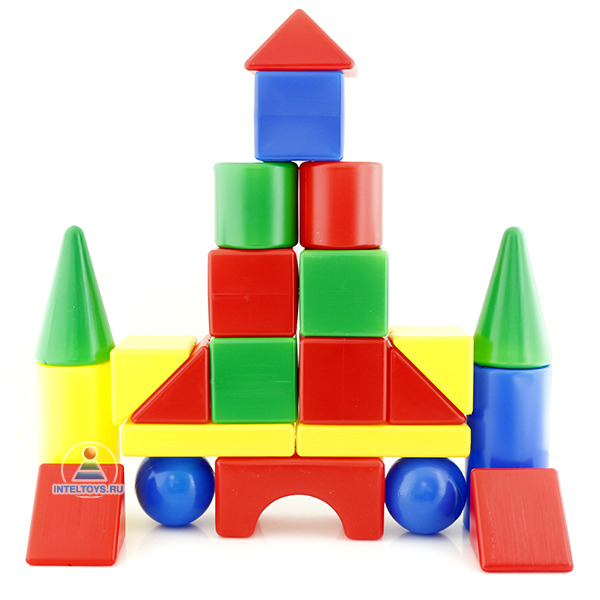 Подсчет баллов: Если команде удалось восстановить макет без ошибок, то это оценивается высшим баллом. Если больше 50% всех элементов стоят на своих местах, то команда получает половину от максимального балла. Если больше половины элементов поставлены неправильно, то задание считается невыполненным и ставится 0 баллов.